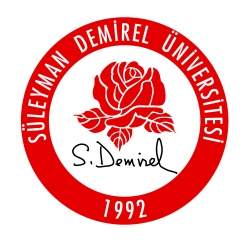 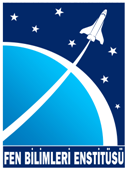 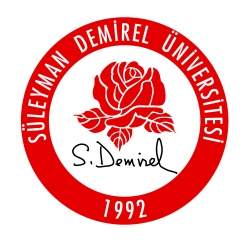 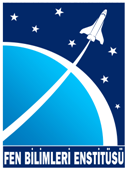 Enstitünüz ………………………….. Anabilim Dalı ……………..……… numaralı Yüksek Lisans / Doktora programı öğrencisiyim. Kendi isteğimle kaydımı sildirmek istiyorum. Gereğini arz ederim.…. / … / ……..Öğrenci Adı SOYADIİmzaAdres	:Telefon	:E-Posta	: